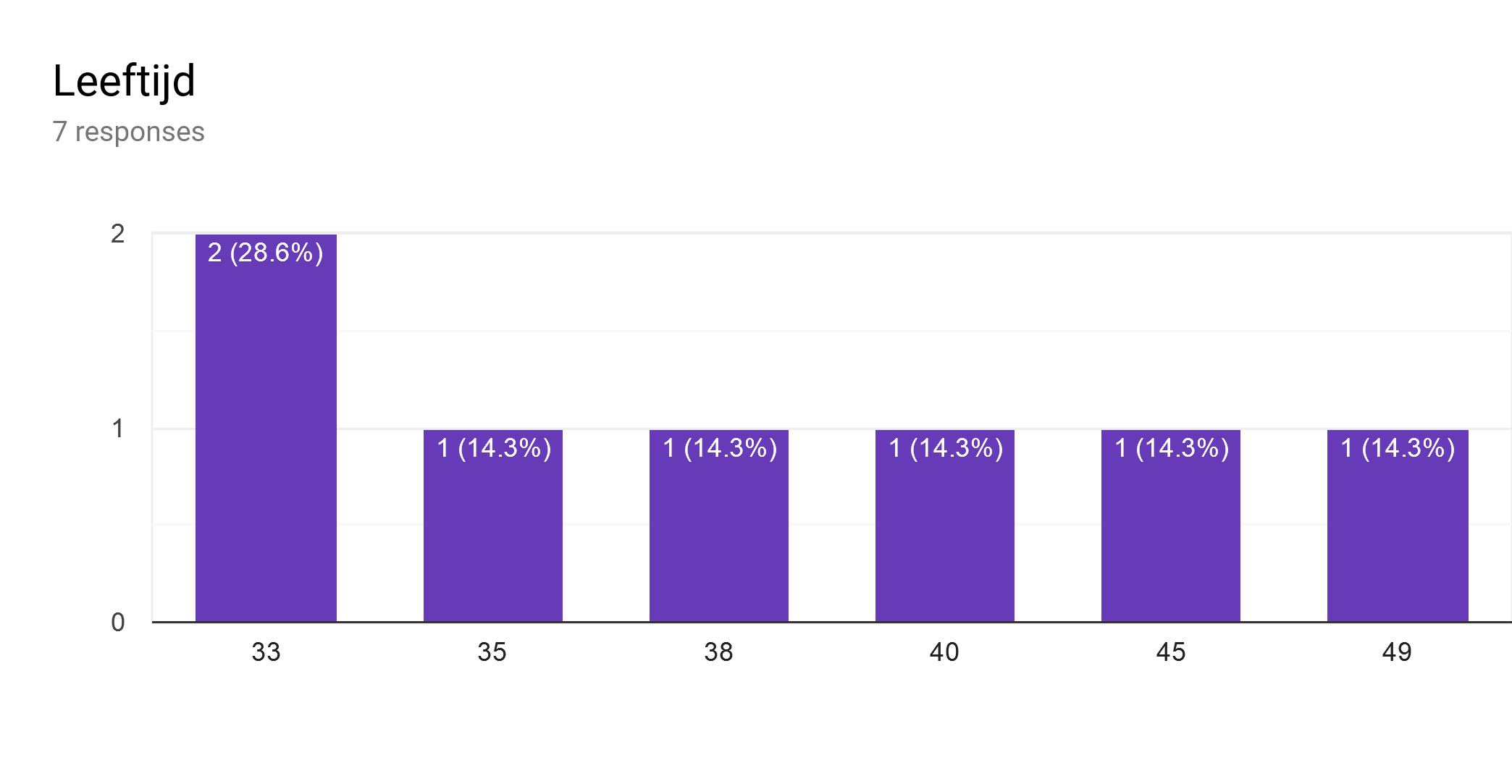 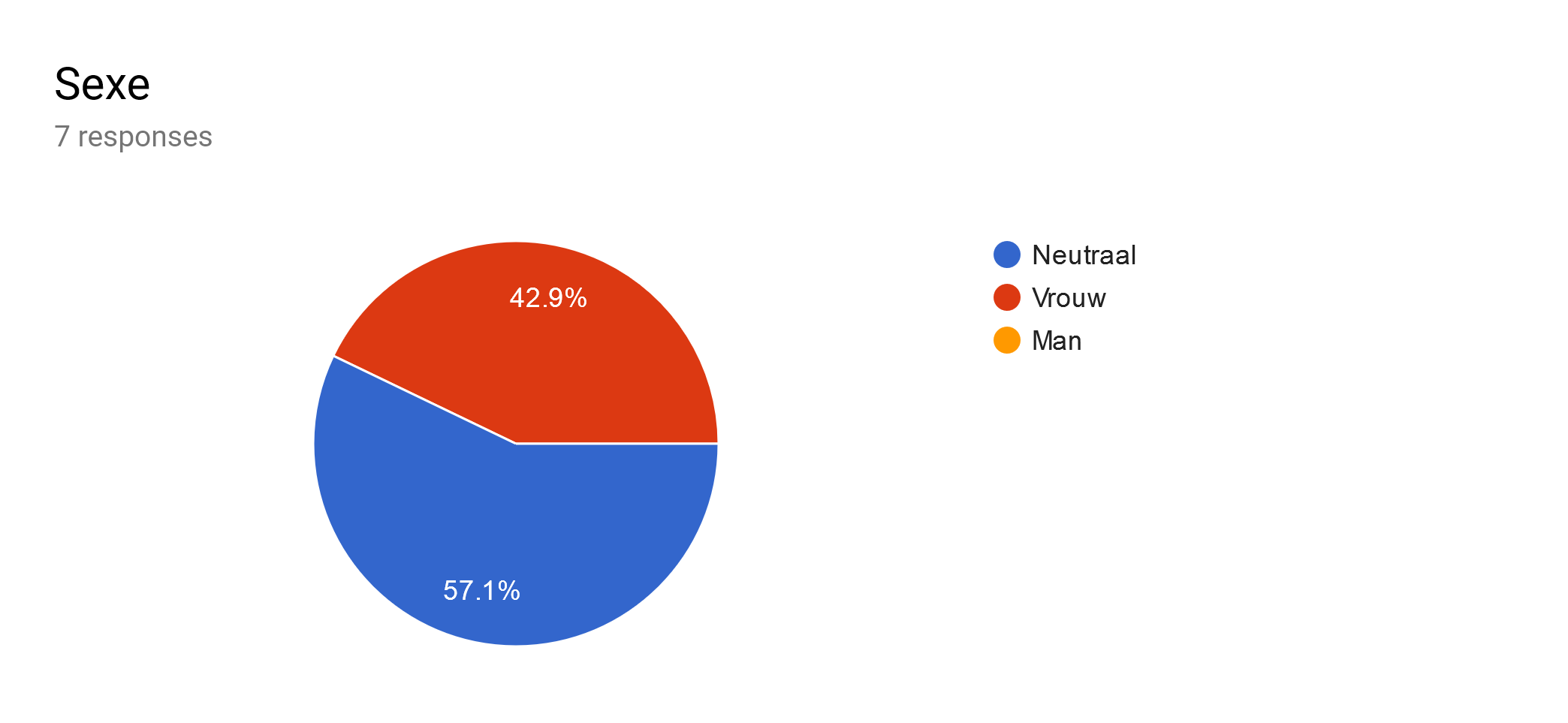 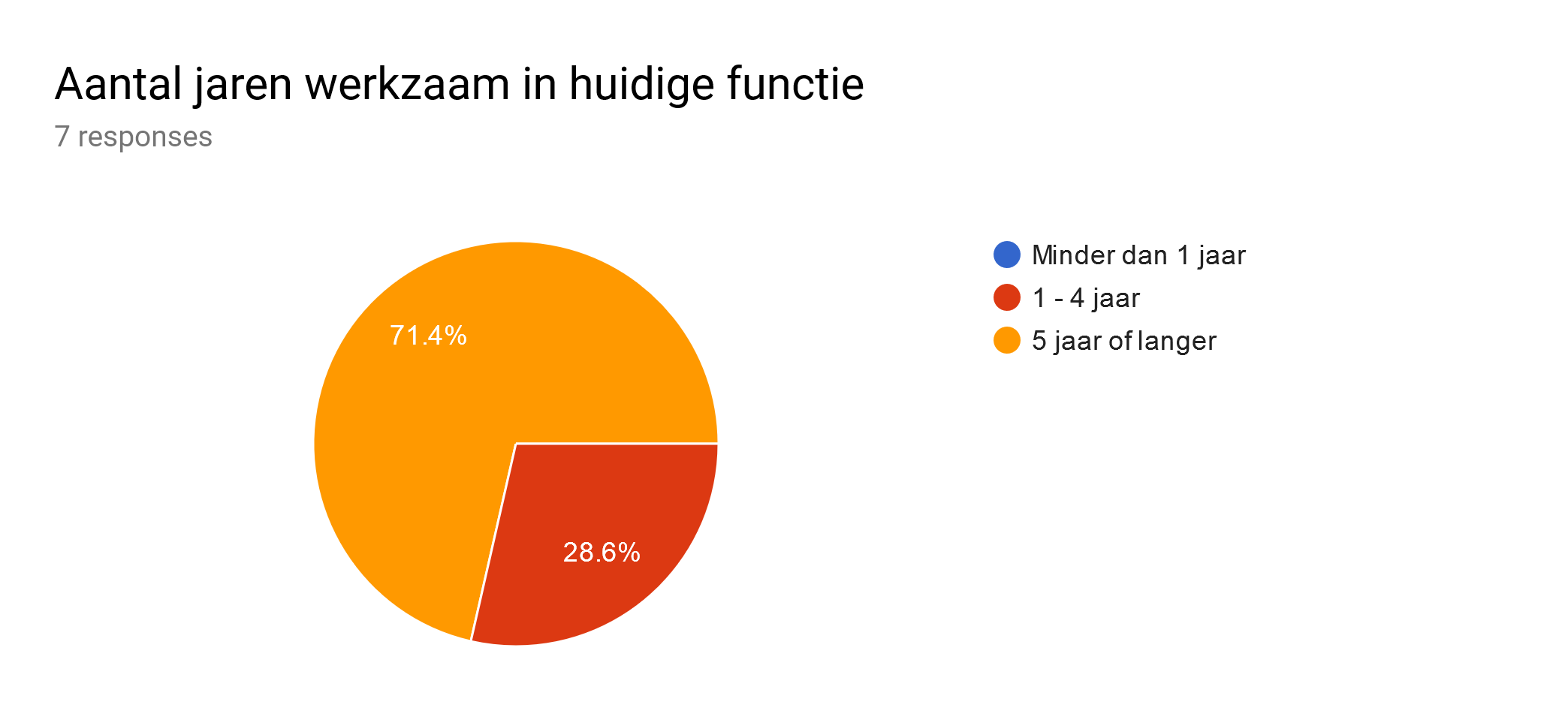 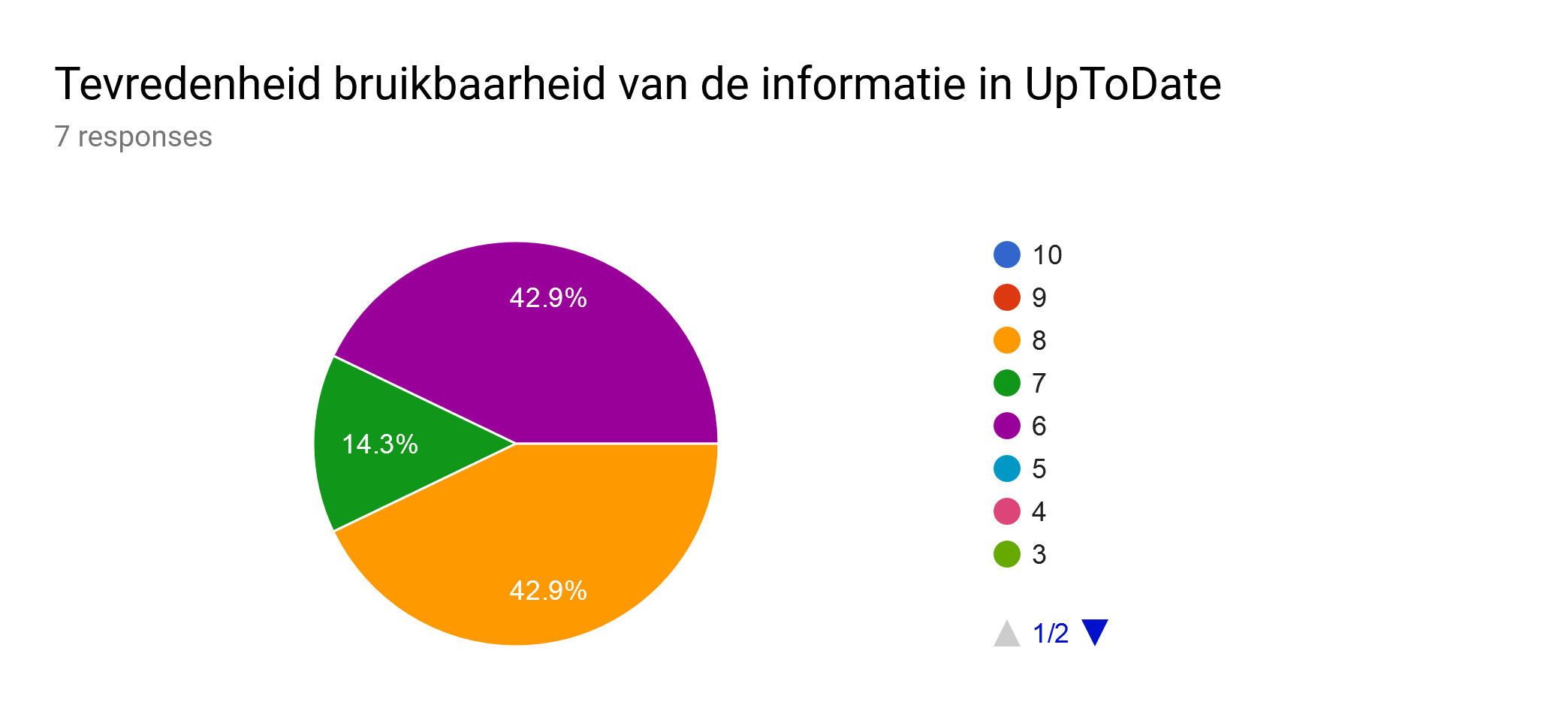 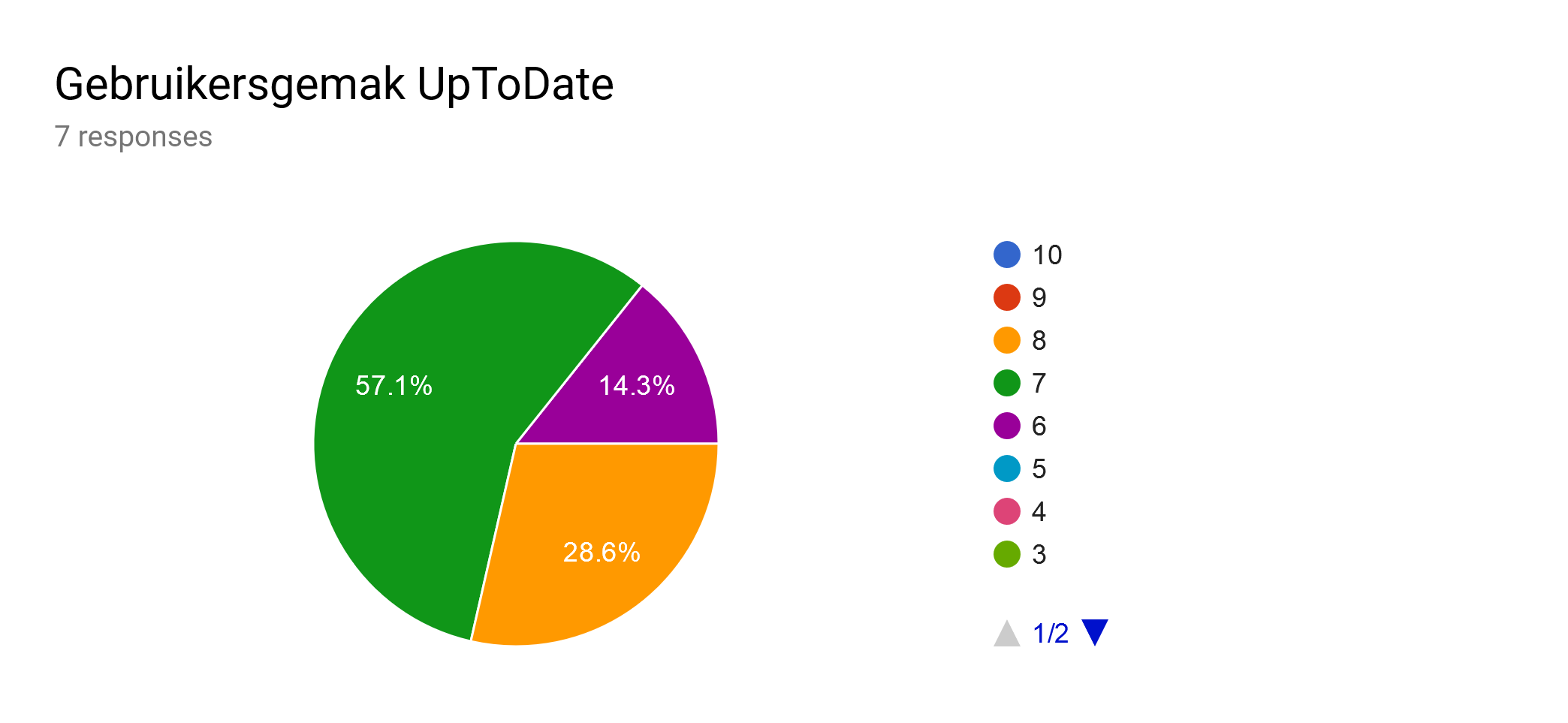 Gemiddelde tijd besteed ter verkrijging van 1 antwoord in UpToDate in MINUTEN7 responses52,51526 minxxx6